 			                Communications Committee Meeting Agenda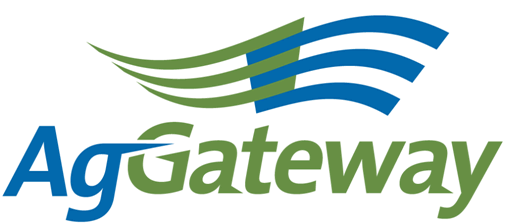 Note Taker Schedule:Newsletter Article Due Dates:Contact: Committee Chair  Nancy Appelquist   845 544-1985  Nappelquist@entira.netCommittee Vice Chair  Andriana Doukas  559 492-5510 andriana@agrian.com   Attendees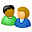 Contact: Committee Chair  Nancy Appelquist   845 544-1985  Nappelquist@entira.netCommittee Vice Chair  Andriana Doukas  559 492-5510 andriana@agrian.com   AttendeesContact: Committee Chair  Nancy Appelquist   845 544-1985  Nappelquist@entira.netCommittee Vice Chair  Andriana Doukas  559 492-5510 andriana@agrian.com   Attendees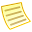 MinutesMinutesTopicTopicTopic LeaderTopic LeaderTopic LeaderNotesNotesMeeting MinutesMeeting MinutesAgGateway Antitrust PolicyAgGateway Antitrust PolicyApproval of Prior Meeting Minutes from 3/1/13Approval of Prior Meeting Minutes from 3/1/13Review Action Items from last meetingReview Action Items from last meetingNancy AppelquistNancy AppelquistNancy AppelquistMCC Committee Split UpdateMCC Committee Split UpdateSusan RulandSusan RulandSusan Ruland*Web site updates *Web site updates *Web site updates Newsletter Planning – currentNewsletter Planning – currentNancy AppelquistNancy AppelquistNancy AppelquistNewsletter Planning - nextNewsletter Planning - nextNancy AppelquistNancy AppelquistNancy AppelquistCreate and Execute an AgGateway Awareness Benchmark Survey Create and Execute an AgGateway Awareness Benchmark Survey Susan Ruland Susan Ruland Susan Ruland 2013 Objectives2013 ObjectivesNancy AppelquistNancy AppelquistNancy AppelquistMarketing and Communications – calendar updateMarketing and Communications – calendar updateSusan RulandSusan RulandSusan RulandOrientation PodcastOrientation PodcastSusan RulandSusan RulandSusan RulandBranding GuidelinesBranding GuidelinesSusan RulandSusan RulandSusan RulandNew BusinessNew BusinessNancy AppelquistNancy AppelquistNancy AppelquistReview New Action ItemsReview New Action ItemsNote TakerNote TakerNote TakerUpcoming MeetingsUpcoming MeetingsNote TakerNote TakerNote TakerNext meeting 6/7/2013   11:00 AM EDT (10:00 CT, 9:00 MT, 8:00 PT)Next meeting 6/7/2013   11:00 AM EDT (10:00 CT, 9:00 MT, 8:00 PT)Next meeting 6/7/2013   11:00 AM EDT (10:00 CT, 9:00 MT, 8:00 PT)Active Action Items List as of 04/5/2013  Active Action Items List as of 04/5/2013  Active Action Items List as of 04/5/2013  AccountableAction Status WendyFollow-up with Dave Craft regarding Branding Guidelines & Applied Standards logo usage.Susan to provide update NancySend council chairs responsible for article an email each month with bullet points:  1. Describe major goal for 2013.  2.  In what projects/initiatives are you involved.  3.  Value their council provides to members or to AgGatewayOngoing:  This will continue to happen each month.WendyTalk with Rod to determine a list of questions to ask a member for a “Leadership Profiles” article.  The questions need to be determined by end next week.  Completed.  Susan to post on our page.Wendy/SusanRevisit the idea that we have a membership drive article in the April 1st newsletter.  Open - Postpone until membership drive is plannedWendyWill send a list of the chairs and their email address to Andriana.  Open-Andriana checkingNancyKeep Create and Execute a Benchmark Survey  & 2013 Objectives as topic for next month- move up on agendaCompletedSusanWhen available share the roles and responsibilities between the Membership and the Communications Committees.Meeting DateNote Taker11-JanAndriana1-FebLorie1-MarVictoria5-AprMarcia4-MayJessica7-JunMeri12-JulSara2-AugSusan6-SepDave4-OctAndriana1-NovLorie6-DecVictoriaArticle Due DateNewsletter Published18-JanJanuary/ Feb15-FebMarch15-MarApril19-AprMay18-MayJune21-JunJuly26-JulAugust16-AugSeptember20-SepOctober18-OctNovember15-NovDecember17-JanJanuary/ Feb